Distributed coverage optimiation for a fleet of unmanned maritime systemsGeert De Cubber1, Rihab Lahouli2, Daniela Doroftei1, Rob Haelterman21 Royal Military Academy, epartment of Mechanics, Avenue e a Renaissance 30, 1000 Brussels, Belgium
2 Royal Military Academy, epartment of Mathematics, Avenue e a Renaissance 30, 1000 Brussels, BelgiumlSection: RESEARCH PAPER Keywords: nmanned maritime systems multi-agent systems maritime surveillance distributed coverage optimiation	Citation: Geert De Cubber, Rihab Lahouli, Daniela Doroftei, Rob Haelterman, Distributed coverage optimiation for a fleet of unmanned maritime systems, Acta IMEKO, vol. A, no. B, article C, Month Year, identifier: IMEKO-ACTA-A (Year)-B-CSection Editor: name, affiliationReceived month day, year; In final form month day, year; Published Month YearCopyright: This is an open-access article distributed under the terms of the Creative Commons Attribution 3.0 License, which permits unrestricted use, distribution, and reproduction in any medium, provided the original author and source are credited.Funding: The research presented in this paper has been funded by the Belgian Royal Higher Institute  in the framework of the DAP19/08 (MarSur) project and by the Flemish Agency for Innovation and Entrepreneurship, in the framework of the Blue Cluster project SSAVE (HBC.2019.0045).Corresponding author: Paul P. L. Regtien, e-mail: paul@regtien.net IntroductionAn ever-increasing percentage of the population  in coastal areas. A downside of this evolution is that  criminals are turning their attention to our seas and oceans to carry out illegal activities. Examples drug smuggling, human trafficking, illegal fishery border infringements. The problem for law enforcement agencies is that patrolling and surveilling  vast ocean  traditional means ( vessels) is impossible from an economic and operational point of view.Unmanned aritime ystems (UMS) can potentially provide maritime law enforcement agencies with a valuable tool for increasing their capabilities to maritime surveillance. , UMS are not the answerjust one part of a much wider maritime situational awareness toolkit [1], encompass satellite monitoring [2], manned and unmanned aerial assets [3] with advanced analytics solutions, allowing the data gathered by all these agents into information and knowledge. One of the main capabilities the UMS  to operate as a well-coordinated group, working together towards a higher-level goal such as maritime surveillance. However, the practical deployment of these novel smaller-scale UMS requires the careful consideration of several aspects related to the operational requirements of the end users [4], the interoperability between the different systems [5] and towards the design of the surveillance architecture. As an example, the approaches towards distributed patrol and surveillance [6][8] by manned systems generally do not take into consideration the effects of small waves (which are irrelevant for larger ships but very important for small UMS). In this paper, a novel methodology for the real-time control of a fleet of two  ten UMS. The presented methodology is cast as a distributed coverage optimiation problem  that the dangerlevel for the UMS of  is effectively estimated function of the potential trajectories and  the of the optimal movement strategy. As a result, optimal safe trajectories for all the agents the fleet can be planned. 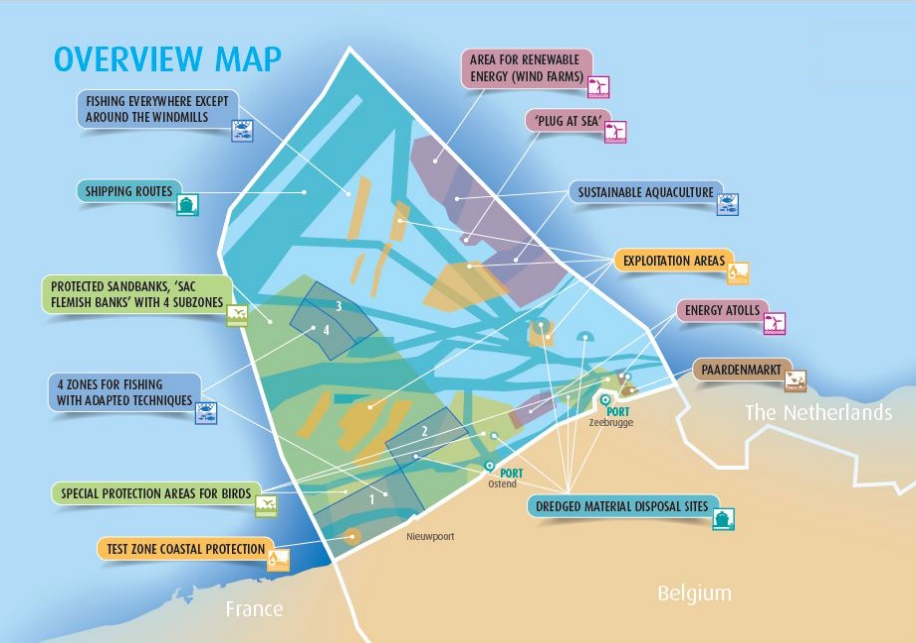 Figure 1. Maritime patial lan of Belgian territorial waters, showing the very dense occupation of  waters by different actors and for different economic activities. This paper considers the surveillance and patrol of offshore wind farms, indicated on the map as the area with a red overlay (Source: Belgian Federal ublic erviceHealth)he proposed approach  simulation in an application scenario [9] connected to the surveillance of Belgian offshore . Belgian territorial waters are a very densely populated maritime area, with reserved spaces for all actors, as presented in Figure 1, and it is important that all actors stay within the delimited zones. For wind farms (area shaded in red on Figure 1)his often presents problem, as other users ( pleasure yacht) penetrate this zone without permission. In order to police and enforce the zone,  to patrol th area on the maritime border with he Netherlands measur about 10 km by 30 km. Previous Multi-agent robotic coverage optimiation is a research topic has received a of attention in recent yearsas  robotic assets are being deployed thusneed strategies to optimie the coordination these agents increase. A first distinction to be made between the different methodologies is based upon the type of agents that taken into consideration. On one hand, there are approaches that tackle swarms of a high number of less intelligent agents [10]. Swarm approaches generally make use of some form of ant colony optimiation algorithm [11] solv the coverage problem. On the other hand, there are multi-agent approaches that deal with a lower of more intelligent agents, which is the case  application.A second important distinction between methodologies is based upon the assumption made to the connectivity between the different agents. If continuous broadband access between the agents is assumed, then all agents can perfect localiation and sensor data from one another and then the approaches  based on some kind of global optimiation approach [12] with the capability to adapt to a time-dependent environment [13]. Even though it has been shown that finding a globally optimal solution for the coverage maximiation of a multi-agent fleet is an NP-hard problem [14], it is possible to come quite close to this solution within real-time constraints [15], [16] however, this requires intelligent strategies to guide the optimiation process (see more discussion on this subject later). If, , unreliable network connections are assumed, then the agents cannot rely on a global planner and a local optimiation is required. This also entails a distributed approach  still allows for timely coordination between the different agents within the system, as proposed by Xin et al. [17]. ethodology adopts a hybrid approach. Conceptually, it is based on global optimiation, but is executed separately by each of the agents, taking into consideration the latest known data from the other agents. patio-temporal memories to track and predict the localiation and sensor data from the other agents in order to  communication delays and breakdowns. , these estimations are not perfect, but in this way the optimiation scheme tries to adopt the best of both of approach.Within the robotics community, most attention has been focused on providing solutions to the multi-agent coverage optimiation problem for unmanned ground vehicles, but there are certainly also approaches that consider unmanned aerial vehicles [18]. However, for maritime systems, the research domain is less developed. Fabbri et al presented a path and decision support system for maritime surveillance vessels, based on multi-objective optimiation algorithms that see to find an optimal trade-off several mission objectives. While the concepts are similar, this paper focuses on a high-level decision support system for  vessels. application develop a solution for small-scale unmanned patrol vessels, which means that the requirements and constraints are very different.As discussed , finding a globally optimal solution for the coverage maximiation of a multi-agent fleet is an NP-hard problem [14]. This implies that the algorithms scale traditionally badly for an increasing  of agents. As the hybrid planner propose here features a mix global and local optimiation aspects, it also suffers from th drawback of global planning systems. In order to remedy this problem, researchers have particle optimiation [20], as proposed by Han et al.or grey wolf optimiation methodologies, as first introduced by Mirjalili et al. [21] and later improved for distributed coverage optimiation problems by Wang et al. [22]. , all these methodologies aim to intelligently prune the number of candidate positions that have to be investigated in order to limit the number of computations to be performed. Developing further on these ideas, an optimiation strategy select the high-candidate positions, thereby limiting the computation time.MethodologyOverall frameworkThe proposed methodology draws inspiration from behaviour-based control frameworks [23], multiple behaviours actively work together to control the robot, or in this case the UMS. The main problem in behaviour-based control is how to synergie the different individual behaviours into a consistent and optimal global behaviour the robotic agent. This requires the choice of so-called weight parameters that lead to the expected global behaviour. However, finding these weight parameters is a non-trivial task. Therefore, propose an optimiation scheme to find the optimal weights, taking into consideration two objectives: a) increasing the global coverage (and thereby increasing the acquisition of new knowledge about the environment) b) minimiing the danger level (thereby minimiing the the vessel capsi).A major design issue for the development of such an optimiation scheme is that the weight parameters to be optimied are subject to a large of environmental factors, such as visibility wave height. Therefore, a dual approach offline learning stage, depicted by lgorithm 1, an optimiation process to find the optimal weight parameters  for multiple environmental conditions:ith the following parameters: the weight parameters to be optimied the number of agents	 the position of the agents in a metric grid  the orientation of the agents in radians the visibility in meters. This is a function of the sensorial visibility (which is considered to be static, as the sensor package does not change a mission) and the meteorological visibility, which is dynamic, as the weather conditions may change throughout a mission. the field of view on board theUMS . In this implementation, the sensors are always assumed to be  (the field of view can be set to 360°).the maximum velocity () that can be by the UMS	the maximum turning rate () that can be by the different UMS	the wave height 	the wave orientation  an obstacle map expressed as a probability density function express the probability of finding an obstacle  a dimensionless parameter regulating the relative importance of coverage maximisation and the minimisation of the risk capsizing.The parameters of the optimiation function and the function itself are further explained in ection 3.3. For this optimiation process,  classic NelderMead simplex algorithm [24]. This process typically takes a long time (a few days, depending on the granularity / resolution requested)or this reason, ection 3.4 introduces an accelerated optimiation scheme. At the end of this process, the resulting data stored in a database for later retrieval (during the online stage). online stage, the correct weight parameters for the environmental conditions at hand from the database and appl directly to the same optimiation function used before, as depicted by lgorithm 2.In the following section, both parts of the optimiation scheme.Offline optimiationAlgorithm 1 depicts the offline optimiation scheme. As explained, its objective is to a database for each possible combination of environmental factors.  four main factors that have experimentally shown to have an important impact on the choice of the different weight parameters: the number of assets , visibility , wave height  and wave direction .the umber of ssets , fleets of  unmanned systems. The reason why this  scale up further is that the methodology relies on an analysis of the localiation and sensor data from all other assets. The methodology aims to predict the outcome of moving in a number of directions for each of these assets with an  problem. As a result, increasing the number of assets above leads to prohibitively long computation times, for the non-optimied version of the algorithm (see ection 3.4 for ).Concerning visibility,  use of small vessels (which have a minimal height and over the waves), the maximum visibility range is set 1000 m. 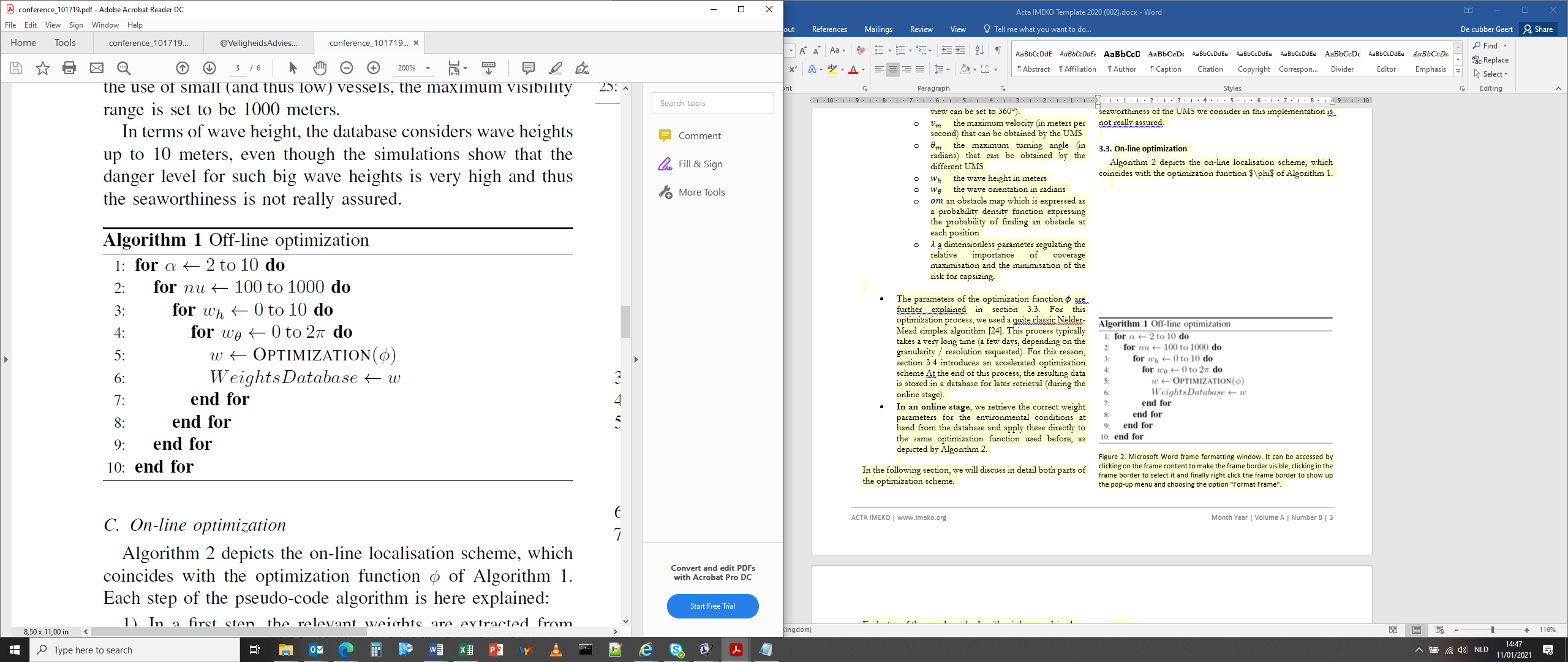 Algorithm 1. Offline optimiation scheme.In terms of wave height, the database considers wave heights up to 10 m even though the simulations show that the danger level for such wave heights is very high and thus the seaworthiness of the UMS consider in this implementation is not assured. Algorithm 1. Offline optimiation scheme.Online optimiationAlgorithm 2 depicts the online localisation scheme, which coincides with the optimiation function  of lgorithm 1.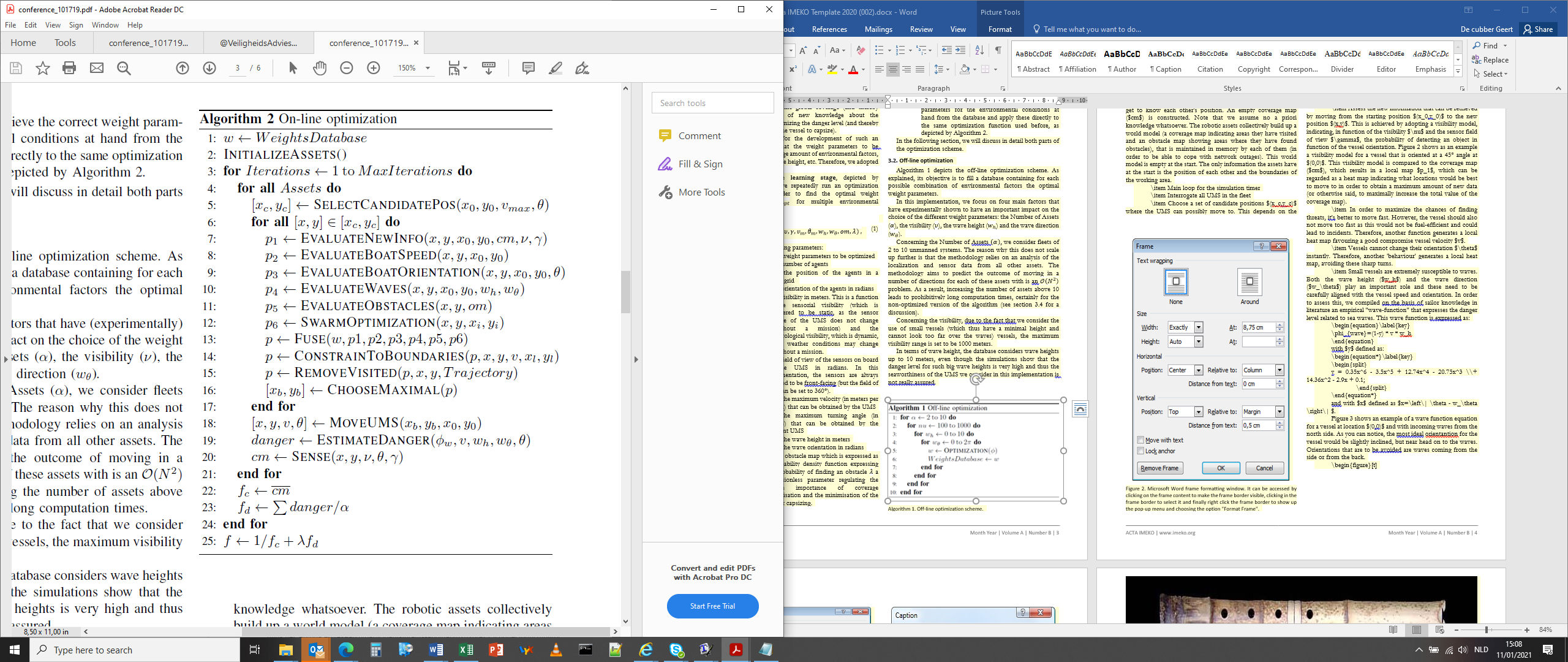 Algorithm 1. Online optimiation scheme.Each step of the pseudo-code algorithm is explained here in detail:, the relevant weights are extracted from the database.  no exact match can be found, an interpolation is performed taking into consideration the closest matching conditions in the database  during the offline stage.The assets perform an initial communication to get to know each other's position. An empty coverage map  () is constructeote that no a priori knowledge . The robotic assets collectively build up a world model (a coverage map indicating areas they have visited and an obstacle map showing areas where they have found obstacles), is maintained in memory by each of them in order to be able to cope with network outages. This world model is emptyhe only information the assets have at the start is position and the boundaries of the working area.ain loop for the simulation timerll UMS in the fleet set of candidate positions  the UMS  move to depend on the starting position orientation  and the maximum velocity  of the UMS. ll possible candidate positionsew information that can be retrieved by moving from the starting position  to the new position  This is achieved by adopting a visibility model, indicating visibility  and the sensor field of view  the probability of detecting an object  of the vessel orientation. The adopted visibility model assumes a mix of infrared, visual and LIDAR-based sensing and draws upon the heuristically established sensor models established by Lahouli et al. [25] (for infrared sensors) and Balta et al. [26] (for visual and LIDAR sensors). Figure 2  an example a visibility model for a vessel that is oriented at a 45° angle at the position . This visibility model is compared to the coverage map (),  in a local map , which can be regarded as a heat map indicating locations to move to in order to obtain  maximum amount of new data ( to maximally increase the total value of the coverage map).In order to maximie the chances of finding threats, its better to move fast. However, the vessel should not move too fast this would not be fuelefficient and could lead to incidents. Therefore, another function generates a local heat map favouring compromise vessel velocity .Vessels change their orientation  . Therefore, another 'behaviour' generates a local heat mapavoid sharp turns.Small vessels are extremely susceptible to waves. Both the wave height  and the wave direction  play an important role and these need to be carefully aligned with the vessel speed and orientation. In order to assess this, an empirical wavefunction that expresses the danger level related to waves. This wave function is expressed aswith  defined asFigure 3 an example of a wavefunction equation for a vessel at location  and with incoming waves from the north. As , the ideal orientation for the vessel (highest value of ) would be slightly inclined but head on to the waves. Orientations that are to be avoided (lowest value of ) are waves coming from the side or from the back.essels not run into detected obstacleshe UMS collectively create and share an obstacle map () and steer away from on this map. multiple agents the fleet investigate the same area. Therefore the swarm optimiation behaviour seeks to adequate distance between the agents.The different local heat maps are combined into a single map   using the weights that were calculated (in the offline step).An extra check is performed in order to ensure that the UMS do not stray away from the designated surveillance area.An extra check is made in order to avoid revisiting recent locations. This is required not only to speed up the convergence but also to avoid  stuck local minima. Therefore, a trajectory memory is maintained and checked for pruning the local heat map .On the local heat map , the optimal position  is located.All possible positions are checked.The vessel is steered towards the optimal position.The danger level for moving to this new position is estimated basedon the wave function. The danger level is here defined as  The UMS performs an update of its sensing cycle, which will update the coverage map as new information is obtained.  iteration all agents.The mean coverage score is recordedThe total (summed) danger score  is recorded. For reasons of normalisation, it is divided by the number of assets .temporal loop.overage while minimiing the danger level. Therefore, the objective function to be minimied is defined as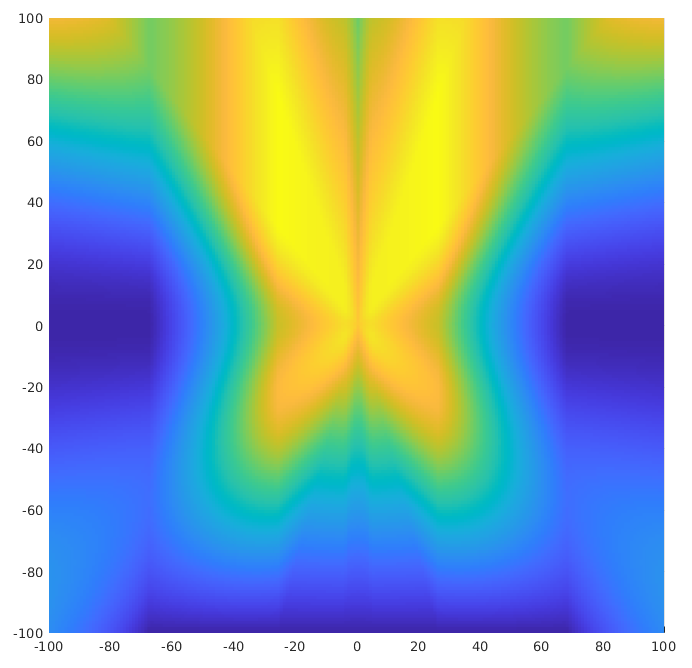 Figure 2. Wave function for a vessel at location and with incoming waves from the north.The first term of the objective function ensures that the coverage is maximied while the second term ensures that the danger level is minimied. The parameter regulates the relative importance accorded to both aspects. This parameter is dependent on the type of vessel used. For smaller UMS, sea waves present a much higher risk, so  should be higher. For larger vessels,   can be reduced in order to maximie the coverage mapping .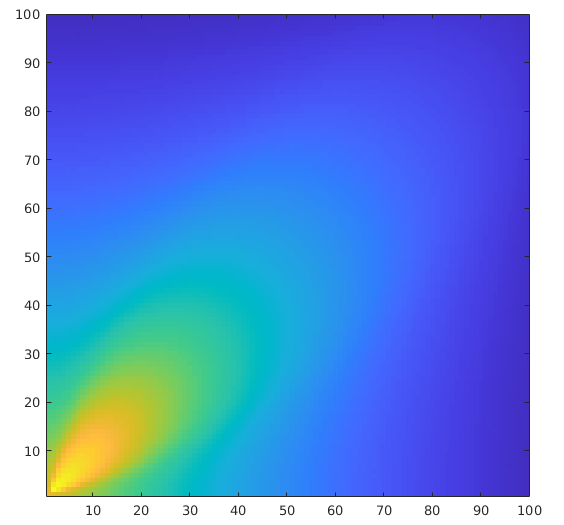 Figure 2. Visibility model for a vessel that is oriented at a 45° angle at the position Computational speed optimiationAs can be the definition of lgorithm 2, the computation time rise exponentially with the number of unmanned systems considered. Not only do all of these assets require a separate evaluation (step 4 in lgorithm 2), but also the complexity of many of the subprocesses (e.g.swarm optimiation) with the number of agents. he main culprits for the long computation time are the number of candidate positions that ha to be evaluated (step 5 in lgorithm 2) and the  number of iterations required for convergence of the NelderMead simplex algorithm, used for solving quation 1.The adopted optimiation methodology is geared towards an intelligent pruning of the candidate positions, as follows:In  first phase, only a very limited subset of the original candidate positions. This is performed by downscaling the selected candidate positions on a lower-scale metric grid.In  second phase, analysis (as described in lgorithm 2, lines 6 to 17) is performed on the downscaled candidate positions. local subgrid is defined at the original resolution.For all candidate positions within this local subgrid, the analysis (as described in lgorithm 2, lines 6 to 17) is performed again and a final position is .The double loop may seem to add extra complexity and computation time, but in practice, it avoids the evaluation of candidate positions that do not have a viable chance of being selected. Indeed, as the local maps are mostly continuous functions, it makes sense to evaluate them first at a lower resolution and then to scale up. Furthermore, the convergence settings of the NelderMead simplex algorithm to match the candidate position pruning approach.ValidationQuantitative validationFor the validation of the proposed approach,  application the surveillance of Belgian offshore wind,  an area of around 10 km x 30 km to be patrolled. However, the proposed methodology would also be very useful for a maritime search and rescue [27] or a fishery control scenario.In order to validate the methodology, compared to five stateoftheart solutions:andom search, where each agent adopts a completely random movement patternistributed random search, where the search area is subdivided in equal parts and each agent adopts a random search pattern within the designated subzoneawnmower search, where each agent uses a movement pattern typically adopted by robotic lawnmowers: moving in straight lines and turning a random of degrees when  boundariesistributed lawnmower search, where the search area is subdivided in equal parts and each agent adopts a lawnmower search pattern within the designated subzoneDistributed Greek patterns. This is the search and surveillance approach typically adopted by manned vessels  has been proven to be very efficient for rapid area coverage. Moreover, by subdividing the search area and distributing the search tasks among multiple agents, this approach is quite well suited maritime coverage optimiation. Figure 4 an example of the Greek pattern.Figure 3. Microsoft Word caption insertion window. It can be accessed by right clicking on the picture or table and selecting "Insert Caption" from the pop-up menu.One disadvantage of all these  approaches is that they do not take into consideration the danger pose  the vessel, which is an integral part of the proposed solution. In order to further validate the optimiation scheme, the results a non-optimied, nominal version (using a static initial for the weight parameter ) with the optimied approach.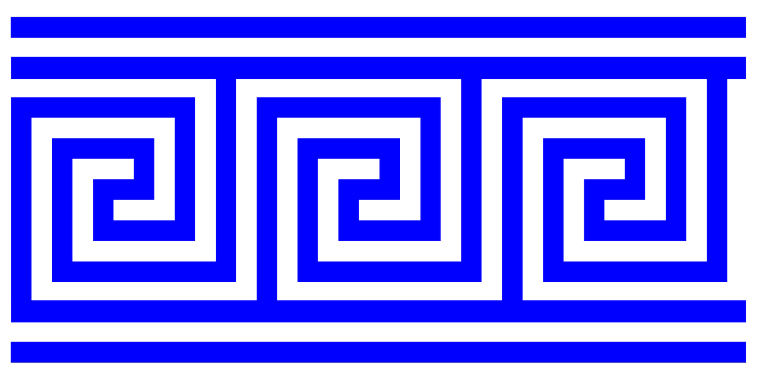 Figure4. Example of Greek pattern.Figure . Microsoft Word frame formatting window. It can be accessed by clicking on the frame content to make the frame border visible, clicking in the frame border to select it and finally right click the frame border to show up the pop-up menu and choosing the option "Format Frame".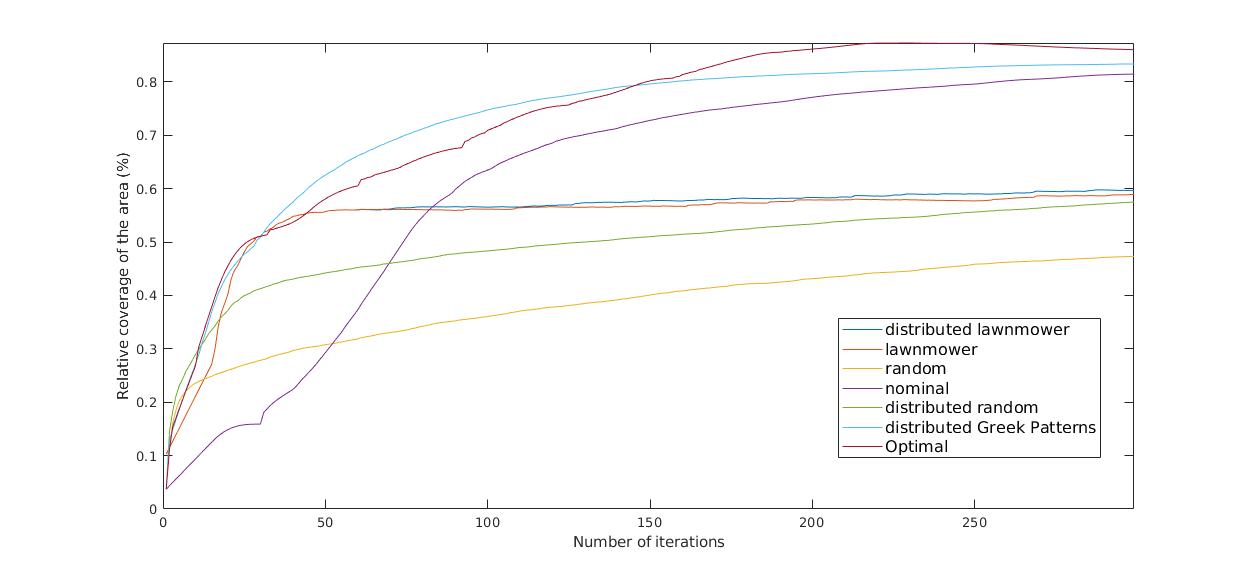 Figure 5. Evolution of the relative coverage of a surveillance area using seven different approaches.Figure 5 presents the results in terms of coverage in a simulation with agents present. It can be clearly that the presented approach (denoted as optimal and indicated in dark red) achieves the highest overall coverage. Without using weight optimiation, the istributed Greek atterns approach outperforms baseline nominal approach here. All other approaches achieve a performance is far lower. It can also be that the coverage results not always monotonically increas. This can be explained by the fact that at each iteration, the existing coverage data is aged (in practice, the coverage map is multiplied by 0.99) in order to represent the fact that older data ha become less valid. The result is that with a limited number of agents, it becomes very difficult to maintain a high overall coverage score.These results can be expected, as the random search and lawnmower search approaches are quite simplistic methodologies, whereas the Greek atterns has a proven track record for these kinds of applications. Still, using weight optimiation,  methodology succeeds in achieving a higher coverage score.However, the major strength of approach can be  Figure 6, which indicates the danger level of executing a mission using each of the approaches. The blue portion of the bar chart indicates the mean danger level, whereas the red portion indicates the maximum danger level attained during a particular mission. , both are important assess the risk of incidents. It can be clearly that both the nominal and the optimal proposed methodology achieve a danger level that is significantly lower than the other approaches. Moreover, for the optimal approach, there is little difference between the mean and the maximum danger levels, indicating that the methodology succeeds in risk at a constant and low level.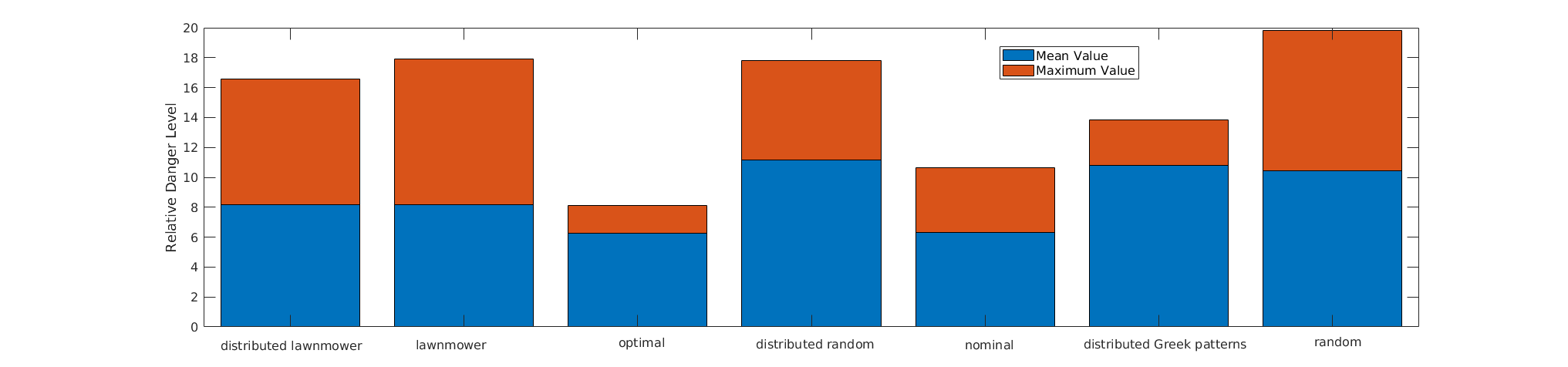 Figure 6. Relative danger level for executing a maritime surveillance mission using seven different approaches.Scaling and timingIn order to assess the effects of the speed optimiation methodology explained in ection 3.4, Figure 7 shows the evolution of the processing time, relative coverage and relative danger level for the proposed approach with and without the candidate location pruning methodology.As is clearly indicated n Figure 7, the computation time is drastically reduced by the incorporation of the candidate position pruning methodology. In general, the accelerated approach is about 9 times faster than the baseline approach. This clearly shows that the proposed methodology of first analysing a limited set of points and then  a detailed analysis of a dense point set  small area has a highly beneficial impact on the global processing time. This enables the methodology for an increased of assets even though the global algorithm still scales slightly more than .An important aspect to assess  whether there would be loss of quality using the accelerated approach. In order to evaluate this, the coverage mapping and danger levels for both methodologies and for different numbers of agents, as shown n Figure 7., the accelerated approach performed even better than the baseline approach even though the differences not large. This may seem counter-intuitive at first sight because the accelerated approach evaluates candidate positions and thuscompared the baseline approach always a higher risk of being trapped  local minima. his phenomenon and found  caused by better convergence properties of the accelerated approach. Indeed, as the accelerated approach requires fewer time-consuming local map evaluation steps, the NelderMead simplex optimiation algorithm achieves (slightly) lower values for the optimiation function  when using the accelerated method. The ‘sideeffect’ of optimiation as described in ection 3.4 is also an improved (higher) coverage mapping and a slightly improved (lower) danger level.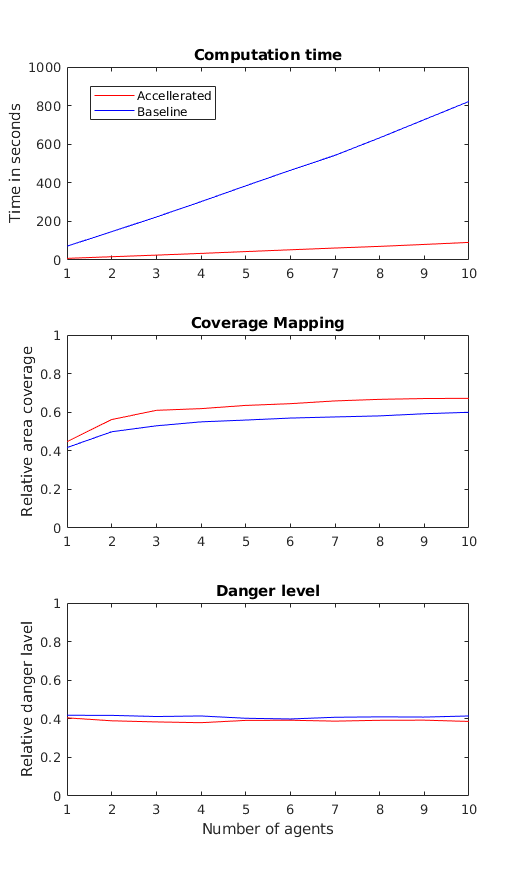 Figure 7. Evolution of the processing time, mean relative coverage and mean relative danger level for the proposed approach with and without the candidate location pruning methodology.ConclusionsIn this paper, an approach towards distributed coverage optimiation for a maritime surveillance application. The approach is based upon a mix of offline learning and online optimiation. In order to remedy the traditional problem related to the excessive processing time for multi-agent global planning methodologies, an approach for multi-scale selection of candidate locations.The methodology was validated by comparing it in simulation to multiple stateoftheart approaches. This comparison that the proposed approach perform well in terms of coverage mapping and very well in terms of minimiing the capsizing for  vessels. Moreover, the validation of the  performance of the accelerated approach on multi-agent systems that the computation time can be drastically reduced while the coverage mapping performance.A next step will be to implement and test the system on real-life  that are planned to be  to patrol Belgian territorial waters.AcknowledgementThe research presented in this paper has been funded by the Belgian Royal Higher Institute  in the framework of the DAP19/08 (MarSur) project and by the Flemish Agency for Innovation and Entrepreneurship, in the framework of the Blue Cluster project SSAVE (HBC.2019.0045).ReferencesL. Snidaro, I. Visentini, K. Bryan, Fusing uncertain knowledge and evidence for maritime situational awareness via arkov logic networks, Information Fusion 21 pp. 159172.E. Schwarz, D. Krause, H. Daedelow, S. Voinov, Near real time applications for maritime situational awareness, Deutscher Luft- und Raumfahrtkongress 2015 pp. 15R. Csernatoni, Constructing the high-tech borders: Frontex and dual-use drones for border management, European Security27 pp. 175200D. Doroftei, A. Matos, G. De Cubber, Designing search and rescue robots towards realistic user requirements, Advanced Concepts on Mechanical Engineering2014D.S. López, G. Moreno, J. Cordero, J. Sanchez, S. Govindaraj, M.M. Marques, V. Lobo, S. Fioravanti, A. Grati, K. Rudin, M. Tosa, A. Matos, A. Dias, A. Martins, J. Bedkowski, H. Balta, G. De Cubber, Interoperability in a heterogeneous team of search and rescue robots, Search and Rescue Robotics - From Theory to Practice InTechC. Yan, T. Zhang, Multi-robot patrol:  distributed algorithm based on expected idleness In J of Advanced Robotic Systems 132016D. Aksaray, K. Leahy, C. Belta, Distributed multi-agent persistent surveillance under temporal logic constraints, IFAC-PapersOnLine 48 174-179.M. Baseggio, A. Cenedese, P. Merlo, M. Pozzi, L. Schenato, Distributed perimeter patrolling and tracking for camera networks 49th IEEE Conference on Decision and Control (CDC), Atlanta, , 2010, pp. 2093-2098. G. De Cubber R. Haelterman, Optimized distributed scheduling for a fleet of heterogeneous unmanned maritime systems, International Symposium for Measurement and Control in Robotics (ISMCR), 2019. M. Brambilla, E. Ferrante, M. Birattari, M. Dorigo, Swarm robotics: a review from the swarm engineering perspective, Swarm Intelligence7 pp. 141.M. Dorigo T. Stutzle, Ant colony optimization: overview and recent advances.Cham: Springer Int. Publishing, 2019. A. Pierson, L. C. Figueiredo, L. C. Pimenta, M. Schwager, Adapting to sensing and actuation variations in multi-robot coverage, Int. J. of Robotics Research 36 pp. 337354. L. C. A. Pimenta, M. Schwager, Q. Lindsey, V. Kumar, D. Rus, R. C. Mesquita, G. A. S. Pereira, Simultaneous Coverage and Tracking (SCAT) of Moving Targets with Robot NetworksSpringer Berlin Heidelberg, 2010 C. Gao, Y. Kou, Z. Li, A. Xu, Y. Li, Y. Chang, Optimal multirobot coverage path planning: deal-shaped spanning tree, Mathematical Problems in Engineering 2018 p. 3436429. A. C. Kapoutsis, S. A. Chatzichristofis, E. B. Kosmatopoulos, Darp: ivide areas algorithm for optimal multi-robot coverage path planning, J. of Intelligent & Robotic Systems 86 pp. 663680. J. Cortes, Coverage optimization and spatial load balancing by robotic sensor networksIEEE Transactions on Automatic Contro55pp. 749754. B. Xin, G. Gao, Y. Ding, Y. Zhu, H. Fang, Distributed multi-robot motion planning for cooperative multi-area coverage,  Int. Conf. on Control Automation (ICCA), pp. 361366. J. Valente, J. Del Cerro, A. Barrientos, D. Sanz, Aerial coverage optimization in precision agriculture management:  musical harmony inspired approach, Computers and Electronics in Agricultu 99 pp. 153159. T. Fabbri, R. Vicen-Bueno, R. Grasso, G. Pallotta, L. M. Millefiori, L. Cazzanti, Optimization of surveillance vessel network planning in maritime command and control systems by fusing METOC AIS vessel traffic information,  OCEANS 2015 - Genova, pp. 17. X. Han, S. Li, X. Pang, Coverage optimization algorithm of wireless sensor networkn:Advances in Future Computer and Control Systems. Advances in Intelligent and Soft Computing, vol 159. Springer, Berlin, Heidelberg S. Mirjalili, S. M. Mirjalili, A. Lewis, Grey wolf optimizer, Advances in Engineering Softwa 692014 46-61.Z. Wang, H. Xie, Z. Hu, D. Li, J. Wang, W. Liang, Node coverage optimization algorithm for wireless sensor networks based on improved grey wolf optimizer, J of Algorithms & Computational Technology 2019D. Doroftei, G. De Cubber, E. Colon, Y. Baudoin, Behavior based control for an outdoor crisis management robot, Int. Ws. on Robotics for Risky Interventions and Environmental Surveillance, 2009. J. C. Lagarias, J. A. Reeds, M. H. Wright, P. E. Wright, Convergence properties of the elderead simplex method in low dimensions, SIAM J. Optimization 9pp. 112147.I. Lahouli, E. Karakasis, R. Haelterman, Z. Chtourou, G. De Cubber, A. Gasteratos, R. Attia, Hot spot method for pedestrian detection using saliency maps, discrete  moments and support vector machine, IET Image Processing 12 1284-1291H. Balta, J. Velagic, G. De Cubber, W. Bosschaerts, B. Siciliano, Fast statistical outlier removal based method for large 3 point clouds of outdoor environments, 12th IFAC Symposium on obot ontrol - SYROCO 2018G. De Cubber, D. Doroftei, K. Rudin, K. Berns, D. Serrano, J. Sanchez, S. Govindaraj, J. Bedkowski, R. Roda, Search and escue obotics - from heory to ractice, 2017.(1)(2)(3)(4)